Филиал Государственного бюджетного профессионального образовательного учреждения Республики Хакасия «Черногорский горно-строительный техникум»Основы технического обслуживания ПСММетодические указания и контрольные задания для студентов-заочниковпо профессии среднего профессионального образования21.02.17 «Подземная разработка месторождений подземных ископаемых»квалификация: Горный  техник-технолог2022Введение	К самоходному транспортному оборудованию относят погрузочно-доставочные машины, самоходные вагоны, автосамосвалы, погрузочно-транспортные машины, подземные экскаваторы. Из перечисленного оборудования и самоходных буровых установок обычно составляют добычной комплекс. Создание и внедрение самоходных комплексов обеспечивает максимальную механизацию всех элементов при проходке или добыче.Применение самоходного оборудования в подземных рудниках позволяет повысить скорость проведения горных выработок и производительность труда проходчиков.На отечественных рудниках самоходными комплексами добывается около 50 % руд цветных металлов, половина из них – при камерно-столбовой системе разработки; 15 % – при этажном и подэтажном обрушениях; 15 % – при этажно-камерной системе с отработкой подэтажных штреков и 20 % – при системе разработки с закладкой.На зарубежных рудниках самоходное погрузочно-доставочное оборудование является основным средством механизации выпуска, погрузки и доставки руды практически при всех системах разработки.Широкое применение самоходного оборудования в подземных рудниках в условиях современного технического прогресса предъявляет высокие требования к квалификации обслуживающего персонала. Дисциплина «Основы технического обслуживания ПСМ», изучаемая студентами специальности  21.02.17 Подземная разработка месторождений полезных ископаемых, тесно связана с общепрофессиональными дисциплинами и профессиональными модулями, учебной и производственными практиками. Программа данной дисциплины предусматривает изучение студентами конструктивных особенностей самоходных машин, классификацию, типы и параметры самоходных машин, виды приводов, дистанционное управление и автоматизацию, эксплуатационный расчет, конструктивные особенности выработок и дорог для самоходных машин, характерные неисправности машин и методы их устранения, правила безопасности при эксплуатации машин. Общие методические указанияИзучение теоретического материала следует вести в последовательности, предусмотренной программой. Материал, изучаемый по учебнику, необходимо четко и аккуратно конспектировать в рабочей тетради, основные определения подчеркивать. Схемы необходимо вычерчивать согласно ГОСТам. Конспект составлять так, чтобы по нему можно было готовиться к экзамену, не перечитывая весь материал по учебнику.После проработки темы необходимо ответить на вопросы для самопроверки и закрепления знаний по изученному материалу. Тема 1. Самоходные погрузочно-транспортные машины1.1.Общие сведения и классификацияВсе виды горно-транспортных машин, способных самостоятельно передвигаться по почве выработок на пневмоколесном или гусеничном механизме перемещения с дизельным, электрическим, пневматическим или другим видом привода.Основные преимущества и недостатки самоходных машин. Применение самоходного оборудования на доставке руды. Рост производительности труда с использованием самоходного оборудования на отечественных рудных шахтах 1.2. Комплексы самоходных машин для очистных и подготовительных работСостав комплексов самоходных машин для очистных и подготовительных проходческих работ. Факторы, с учетом которых выбираются комплексы самоходных машин. Повышение эффективности использования комплексов. Горно-технические параметры самоходных машин для погрузки, доставки и транспортирования горной массы. Автосамосвалы. 1.3. Конструктивные особенности самоходных погрузочно-транспортных и транспортных машинКонструктивные особенности наиболее широко применяемых отечественных и зарубежных погрузочно-транспортных машин типа ПД и подземных автосамосвалов, используемых для доставки горной массы.Сборочные единицы погрузочно-транспортной машины с грузонесущим ковшом (типа ПД) с дизельным или электрическим приводом. Сборочные единицы подземных автосамосвалов с дизельным или электрическим приводом. Приводы современных мощных погрузочно-транспортных и транспортных самоходных машин. Основные требования, предъявляемые к дизельным двигателям, работающим в подземных условиях. Требования по безопасному применению самоходного (нерельсового) оборудования в подземных рудниках. Схема нейтрализации отработавших газов дизельного двигателя. Мероприятия по снижения концентрации токсичных примесей отработавших газов в рудничной атмосфере до санитарных норм. Трансмиссия самоходной машины. Кинематическая схема погрузочно-транспортной машины ПД-5. Гидротрансформатор: мероприятия по экономии топлива, снижению уровня шума трансмиссии машины. Гидромеханическая передача, основные преимущества и недостатки гидромеханической передачи. Ведущий мост и тормозная система на самоходных погрузочно-транспортных и транспортных машинах. Мероприятия по  снижению уровней шума и вибрации машины.1.4. Передача тягового усилия и торможение самоходных машинФизика явления передачи тягового усилия сцеплением колеса с опорой. Коэффициент сцепления  пневмошин с дорогой. Механическая характеристика двигателя.В результате изучения темы студент должен:иметь представление:- о всех видах горно-транспортных машин;знать:- устройство, принцип действия и область применения горно-транспортных;- преимущества и недостатки самоходных машин;- методы повышения эффективности использования комплексов;- горно-технические параметры самоходных машин;- конструктивные особенности отечественных и зарубежных погрузочно-транспортных машин;- сборочные единицы автосамосвалов;- требования к безопасному применению самоходного оборудования;уметь:- разбираться и читать кинематические схемы погрузочно-транспортных и транспортных машин; - объяснить физику явления передачи тягового усилия сцеплением колеса с опорой.Тема 2. Типы и параметры самоходных машин.2.1. Параметры самоходных погрузочно-транспортных машин типа ПД с дизельным приводом	Отраслевой стандарт,  устанавливающий на отечественные погрузочно-транспортные машины типоразмерный ряд грузоподъемности погрузочно-транспортных машин с грузонесущим ковшом типа ПД. Параметры отечественных погрузочно-транспортных машин. Параметры зарубежных погрузочно-транспортных машин с дизельным приводом. Крупнейшие европейские фирмы по производству погрузочно-транспортных машин. Схема соединителя быстроразъемной системы. Навеска и снятие сменных рабочих органов. 2.2. Погрузочно-транспортные машины с электрическим приводом	Недостатки погрузочно-транспортных машин с дизельным приводом.Погрузочно транпортные машины с электрическими двигателями. Преимущества электрических погрузочно-транспортных машин по сравнению с дизельными. Параметры зарубежных электрических погрузочно-транспортных машин. Основной недостаток электрических погрузочно-транспортных машин. Система подвода электроэнергии к самоходной машине с подвеской кабеля к монорельсу.2.3. Погрузочно-транспортные машины с погрузочным ковшом и грузонесущим кузовом	Марки погрузочно-транспортных машин с ковшом и кузовом, выпускаемых отечественной промышленностью. Технические характеристики отечественных погрузочно-транспортных машин с ковшом и кузовом. Система управления машинами ПТ-4, ПТ-6. Недостатки погрузочно-транспортных машин с ковшом и кузовом.2.4. Дистанционное управление и автоматизация погрузочно-транспортных машин	Область применения машин с дистанционным управлением. Схема системы дистанционного управления «Торотель» фирмы АРА '(Финляндия). Система радиодистанционного управления «Торотель».Размещение аппаратуры контроля и управления на машине типа ПТ. Сбор данных от датчиков, расположенных на погрузочно-транспортной машине. Блок накопления информации.2.5. Самоходные транспортные машины	             Технические характеристики подземных автосамосвалов отечественных и зарубежных подземных автосамосвалов. Характеристика подземного автосамосвала МоАЗ-7405-9586, выпускаемого отечественной промышленностью. Зарубежные марки автосамосвалов для подземных работ. Отечественные самоходные вагоны типа ВС. Техническая характеристика самоходного вагона 5ВС-15М.Методические указанияк выполнению контрольной работы Внимательно изучить расчет, выполнить решение задач.Ответить в письменной форме на вопросы. Контрольную работу выполнить в соответствии с требованиями к оформлению контрольных работ филиала техникума.Эксплуатационный расчет погрузочно-транспортных и самоходных транспортных машин сводится к определению их технической и эксплуатационной производительностей, числа транспортных машин, обеспечивающих бесперебойное транспортирование руды из одного или нескольких забоев, а также к тяговому расчету машин.Данная тема имеет важное значение, поскольку эти машины широко применяются в горной промышленности. В результате изучения темы студент должен:иметь представление:об  эксплуатационном расчете погрузочно-транспортных и самоходных транспортных машин;знать:назначение, устройство, принцип действия погрузочно-транспортных и самоходных транспортных машин;основные параметры;технические характеристики;уметь: определять основные параметры погрузочно-транспортных и самоходных транспортных машинЭксплуатационный расчет самоходных машинИсходными данными для расчета являются: техническая характеристика применяемой машины, сменный грузопоток, продолжительность смены, коэффициент неравномерности работы машины, длина транспортирования, продольный профиль трассы и вид покрытия транспортных выработок.Эксплуатационная производительность (т/ч) погрузочно-транспортной машиныгде V — вместимость грузонесущего органа (кузова или ковша), м3; tпогр, tдв, tраз — время соответственно загрузки грузонесущей емкости, движения машины от забоя до пункта разгрузки и обратно, разгрузки, с; kз — коэффициент заполнения ковша (k3 = 0,74÷0,8).Время загрузки (с) для машин с грузонесущим ковшом (типа ПД)tпогр = ξtц·kмангде ξ = 1,15÷1,2 — коэффициент, учитывающий время, затрачиваемое на разборку негабарита в забое; tц = 50 с — время цикла черпания грузонесущим ковшом; kман = 1,2— коэффициент, учитывающий время, затрачиваемое на маневры машины в забое.Время загрузки (с) для машин с ковшом и грузонесущим кузовом (типа ПТ)где tц — длительность цикла погрузки, с; Vкуз — вместимость кузова, м3; kз.к — коэффициент загрузки кузова.Время загрузки машины с грузонесущим ковшом (типа ПД) гораздо меньше времени загрузки машины с грузонесущим кузовом (типа ПТ).Время движения машины (с)где L — длина транспортирования, м; vгр, vnoр — скорость движения соответственно груженой и порожней машины, м/с; kс.х = 0,6 — коэффициент среднеходовой скорости движения.Время разгрузки машины tраз = 15÷20 с.Таким образом, часовая эксплуатационная производительность (т/ч) погрузочно-транспортной машины с грузонесущим ковшома для машины с ковшом и кузовом (т/ч) —Сменная эксплуатационная производительность (т)Qсм = Qэ Tcм kи			(6)где Tсм — длительность смены, ч; kи = 0,7÷0,8 — коэффициент внутрисменного использования машины, учитывающий подготовительно-заключительные операции, заправку машины, перегон к месту работы и другие операции, не связанные с основной работой по погрузке и транспортированию.При одинаковой вместимости грузонесущей емкости и одинаковых горно-технических условиях производительность погрузочно-транспортной машины с грузонесущим ковшом больше, чем производительность машины с грузонесущим кузовом. При увеличении длины транспортирования производительность погрузочно-транспортной машины снижается (рис. 1).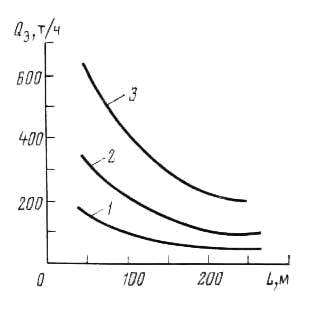 Рис. 1. График зависимости сменной производительности погрузочно-транспортной машины от длины транспортирования при грузоподъемности грузонесущего ковша: 1 — 4 т; 2 — 7,3 т; 3— 12 т.Эксплуатационная сменная производительность (т) одной транспортной машины (автосамосвала или самоходного вагона):где kн — коэффициент неравномерности грузопотока (при отсутствии аккумулирующей емкости kн = l,5, при наличии — kн = 1,25, при транспортировании горной массы из проходческого забоя kн = 2); kи = 0,7÷0,8 — коэффициент использования машины.Продолжительность (мин) одного рейса транспортной машиныПри работе машины в комплексе с ковшовым погрузчиком или экскаватором время погрузки (мин)а в комплексе с погрузочной машиной непрерывного действия —где Qт — производительность погрузочной машины непрерывного действия, т/мин.В рудных шахтах для погрузки горной массы в автосамосвалы применяют погрузочные машины с нагребающими лапами типа ПНБ-3Д2 и ПНБ-4Д.Технические характеристики погрузочных машин с нагребающими лапамиПродолжительность (мин) движения машины в грузовом и порожняковом направленияхСкорость (км/ч) движения в грузовом νгр и порожняковом νпор направлениях определяется либо принятием значений согласно практическим данным, либо по тяговым характеристикам двигателей машин. Коэффициент, учитывающий среднеходовую скорость движения, принимается в зависимости от длины транспортирования: при L< kс.х = 0,6; при L> kс.х = 0,75.Время разгрузки зависит от конструктивного исполнения кузова транспортной машины: для автосамосвалов с опрокидным кузовом tраз = 0,7 мин, для самоходных вагонов с донным скребковым конвейером tраз = 2÷3 мин.Продолжительность (мин) маневров в забое tм.з. и у мест разгрузки tм.р зависит от конкретных условий эксплуатации транспортных машин и определяется хронометражными наблюдениями.При движении нескольких машин в однополосной транспортной выработке продолжительность (мин) ожидания машины на разминовкахгде nразм — число разминовок; t1 = 2 мин — продолжительность ожидания на разминовке.Производительность и себестоимости погрузки и транспортирования зависят от расстояния транспортирования и состава комплекса машин — погрузочных, погрузочно-транспортных и транспортных (рис. 2). Так, при длине транспортирования до  наиболее эффективно применение погрузочно-транспортных машин, свыше  — погрузочных машин с нагребающими лапами в комплексе с двумя автосамосвалами.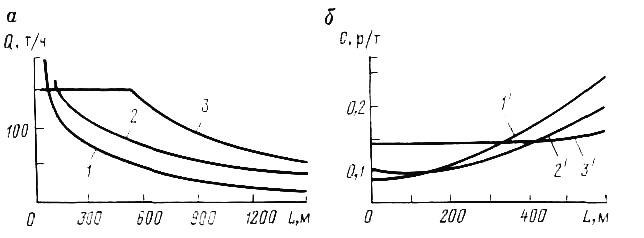 Рис. 2. Графики зависимости: а — производительности комплекса машин от расстояния доставки; б — себестоимости погрузки и доставки 1 т руды от состава комплекса и расстояния доставки; 1 и 1 — погрузочно-транспортная машина ПТ-5А; 2 и 2' — погрузочная машина ПНБ-3 с одним автосамосвалом типа МоАЗ; 3 и 3 тоже с двумя автосамосвалами МоАЗ грузоподъемностью 22 тПри камерно-столбовой системе разработки и проведении тоннелей загрузку автосамосвалов осуществляют ковшовыми погрузчиками с дизельным приводом и пневмошинным механизмом передвижения. Аналогичные ковшовые погрузчики применяют на открытых горных работах. Погрузчики этого типа оборудованы ковшами вместимостью 1÷3,8 м3, имеют высокие (до ) скорость и маневренность. Сменная производительность погрузчика в определенных условиях эксплуатации может достигать 120—1800 т.Расчетное число рабочих транспортных машин на эксплуатируемом участкегде Q1 — сменная производительность участка, т.Инвентарное число машин с учетом машин, находящихся в резерве и ремонте,где п — общее число однотипных транспортных машин, работающих на всех участках; kp — инвентарный коэффициент, учитывающий число машин в резерве и ремонте, принимаемый в зависимости от режима работы транспорта и категорий транспортных выработок. При двухсменном режиме работ kp = l,25÷1,3 при трехсменном — kр = 1,4÷1,5 (большие значения принимают для постоянных транспортных выработок с покрытием, меньшие — для временных без покрытия). Полученное по формуле (5.14) инвентарное число машин округляют до целого значения.Сменный пробег рабочих машин (км)где kх = 1,1÷1,25 — коэффициент, учитывающий холостой пробег машины на заправку, к пунктам обслуживания и т. д.Тяговый расчет транспортной машины включает в определение силы тяги при движении, предельного уклона, преодолеваемого машиной, тормозного пути, расхода горючего.Сила тяги погрузочно-транспортной машины или автосамосвалаF = (G + G0) g (ω0  ± i + ωкр +108а) + WB,	(16)где G0 и G — масса соответственно машины и груза, т; ω0 — основное удельное сопротивление движению машины, значение которого принимают в зависимости от типа подземной дороги,. Н/кН (25 — для дорог с бетонным покрытием; 40 — для щебеночных дорог с битумной пропиткой; 80÷100 — для дорог без покрытия, с зачисткой; 150÷180 — для незащищенной почвы; ωкр = (0,05÷0,08) ω0 — дополнительное сопротивление движению на криволинейных участках, Н/кН; WB — дополнительное сопротивление воздуха [см. формулу (2.12)], учитываемое только при движении машины со скоростью более , Н/кН; i — удельное сопротивление на уклоне, принимаемое в зависимости от реального уклона, Н/кН; а = 0,44÷0,5 м/с2 — ускорение трогания. Максимальная сила тяги (Н) по условию сцепления ведущих колес машины с дорогой:Сцепной вес Рсц (кН) машины при всех ведущих колесах равен общему весу машины, а при двух ведущих колесах, например, в автосамосвале типа МоАЗ,Рсц = 0,6 (G + G0)g.		(18)Значения коэффициента сцепления  пневмошин с дорогой принимают в зависимости от состояния дорожного покрытия (табл. 5.5).Таблица 1Значение коэффициента  сцепления пневмошин с дорогойМаксимальная сила тяги (Н) ограничивается по мощности двигателя:где N — мощность двигателя машины, кВт; v — скорость автомобиля, км/ч; ηт = 0,72÷0,75 — КПД гидромеханической трансмиссии; ηк = 0,95 — КПД колеса.Скорость машины (км/ч) зависит от развиваемого в конкретных условиях тягового усилия:Предельный продольный уклон (‰), преодолеваемый машиной при трогании на подъем,Значения предельного уклона для основного и вспомогательного самоходного транспорта выбирают в соответствии с Общесоюзными нормами технологического проектирования подземного транспорта горно-добывающих предприятий (табл. 2) или по номограммам, в зависимости от суммарной рабочей массы mр, силы тяги F и скорости движения v автосамосвала (рис. 3).Таблица 2 Продольный уклон i, преодолеваемый основным и вспомогательным самоходным транспортомПримечания. 1. Максимальный продольный уклон транспортных выработок необходимо проверять по тяговым характеристикам применяемых транспортных машин.При обводненности наклонных транспортных выработок значение продольного ук лона снижается на 25—30%.Почва выработок, по которым осуществляется движение самоходных вагонеток, должна быть малообводненной. Коэффициент крепости породы почвы по шкале проф. М. М. Протодьяконова должен составлять не менее 4, а коэффициент сцепления шин с почвой — не менее значений, приведенных в таблице.При слабых почвах необходимы мероприятия по упрочнению дорожного полотна.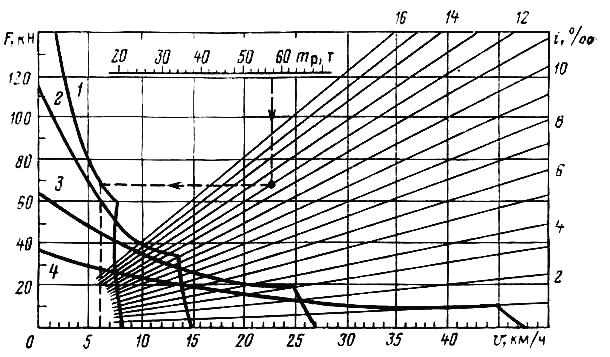 Рис. 3  Номограмма для определения предельного уклона, преодолеваемого при трогании на подъем, в зависимости от силы тяги, суммарной рабочей массы и скорости движения автосамосваловТормозной путь — расстояние, пройденное машиной от начала торможения до полной остановки, — определяют исходя из. условия, что при торможении кинетическая энергия движущейся машины поглощается работой сил сопротивления на пути торможения, т. е.Подставив в формулу (5.19) вместо тормозной силы Вт ее значение по условию сцепления (G + G0)g, определим тормозной путь (м) до полной остановки машины (νк = 0):где kин — коэффициент инерции вращающихся масс для машин с гидромеханической передачей (в режиме движения с грузом kин = 1,03÷1,01, в режиме движения порожняком kин = 1,085÷1,07); vн — скорость движения машины в начале торможения, км/ч. Значения ω0 и i подставляют в формулу (5.23) не как удельные величины, а соответственно как коэффициент основного сопротивления движению и уклон (превышение в метрах на  пути).Полный тормозной путь (м) с учетом времени реакции водителя и действия тормозов tp = 0,5÷0,6 с:Lп = Lт + Lр.вгде Lр.в — путь, пройденный за время реакции водителя, м:Таким образом, полная длина тормозного пути (м),Тормозной путь самоходной машины в подземной выработке на прямолинейном участке не должен превышать , а на криволинейном участке — видимого расстояния, равного 1,5 радиуса кривой.Расход горючего для самоходных машин с дизельным приводом определяют по паспортным данным машины на  пробега.Пример 1. Определим сменную эксплуатационную производительность погрузочно-транспортной машины ПД-5Б для следующих условий: система подземной разработки полиметаллических руд с подэтажным обрушением с торцовым выпуском; плотность руды в насыпке γ = 2,5 т/м3.Исходные данные: длина доставки от забоя до рудоспуска L = ; средние скорости движения по квершлагу и штреку — νгр =  (2,2 м/с), νпop = l2 км/ч (3,3 м/с); вместимость ковша машины Vк = ; коэффициент заполнения ковша kз = 0,8; длительность стены Тсм = 6 ч.Часовую производительность погрузочно-транспортной машины определяем по формулам (5.1) — (5.4):время погрузки ковшаtпогр = ξtц·kман = 1,15·50·1,2 = 69 с.время движения машинывремя разгрузки ковша tраз = 15 с;часовая производительность [см. формулу (5.1)]При коэффициенте использования машины kи = 0,7 сменная эксплуатационная производительность машины [см. формулу (5.6)]Qсм = 50·6·0,7 = 210 т.Пример 2. Определим скорость установившегося движения груженого автосамосвала типа МоАЗ-7405-9586 по прямолинейной выработке с уклоном i = 0,105 (105‰, что соответствует углу наклона выработки β = 6°.Исходные данные: мощность двигателя автосамосвала N = 140 кВт; паспортная грузоподъемность G = 22 т; действительная грузоподъемность с учетом коэффициента загрузки kз = 0,9, G = 20 т; масса машины G0 = 19,5 т; ускорение а = 0; ωкр = 0; основное удельное сопротивление по уклону с укатанным щебеночным покрытием ω0 = 40 Н/кН; сопротивление воздуха не учитывается, т. е. Wв = 0.Силы тяги, развиваемая машиной на уклоне при движении вверх [см. формулу (5.16)],F = 9,81 (20 + 19,5) (40+105) = 56 550 Н.Максимальная сила тяги, которую способна развить машина на укатанной, мокрой, слегка грязной дороге при  = 0,4, определяем по формуле (5.17) с учетом формулы (5.18):Fmax = 1000·0,6 (20 + 19,5)9,81·0,4 = 118 800 Н.Так как Fmax>F, машина может перемещаться на данном уклоне. Скорость движения автосамосвала по уклону вверх [см. формулу (5.20)]Пример 3. Определим полную длину тормозного пути автосамосвала при спуске вниз по тому же уклону i = 0,105 (см. пример 2) на скорости νн = . Коэффициент сцепления колес с дорогой  = 0,4, коэффициент сопротивления ω0 = 0,04.Полная длина тормозного пути [см. формулу (5.24)]что значительно меньше допустимой длины тормозного пути, равной .Задачи и упражненияОпределите сменную эксплуатационную производительность погрузочно-транспортной машины с ковшом и кузовом типа ПТ-4 для доставки руды плотностью γ = 2 т/м3. Длина доставки L = , число смен — 3, длительность смены Тсм = 6 ч.Определите сменную эксплуатационную производительность автосамосвала МоАЗ-7405-9586, загружаемого погрузочной машиной с нагребающими лапами типа ПНБ-3Д2. Плотность транспортируемой руды γ = 2,2 т/м3, длина доставки по горизонтали L = .Определите число автосамосвалов, необходимых для работы в тех же условиях (см. п. 2) для обслуживания одного забоя с заданной сменной производительностью 2700 т.Определите предельный продольный уклон i (‰), преодолеваемый погрузочно-транспортной машиной ПД-8Б вверх по выработке с щебеночным сухим укатанным покрытием.Контрольные вопросы по темамНачертите эскизы общих видов погрузочно-транспортных машин типа ПД и ТП. Объясните их устройство и назначение основных сборочных единиц.Назовите основные преимущества и области применения погрузочно-транспортных машин с электрическим приводом.Назовите способы увеличения дальности транспортирования электрическими погрузочно-транспортными машинами.С какой целью, в каких условиях и какими средствами осуществляется дистанционное управление погрузочно-транспортными машинами?Начертите эскиз общего вида подземного автосамосвала, объясните «его устройство и назначение основных сборочных единиц.Начертите эскизы общих видов погрузочно-транспортных машин типа ПД и ТП. Объясните их устройство и назначение основных сборочных единиц.Назовите основные преимущества и области применения погрузочно-транспортных   машин с электрическим приводом.Назовите способы увеличения дальности транспортирования электрическими   погрузочно-транспортными машинами.С какой целью, в каких условиях и какими средствами осуществляется дистанционное управление погрузочно-транспортными машинами?Начертите эскиз общего вида подземного автосамосвала, объясните «его устройство и назначение основных сборочных единиц.Дайте классификацию самоходных погрузочно-транспортных и транс портных машин.Перечислите основные комплексы самоходных машин для очистных и подготовительных работ.Начертите схему погрузочно-транспортной машины и укажите основные сборочные единицы.Перечислите основные мероприятия по снижению токсичности отработавших газов.Объясните физический смысл: передачи тягового усилия сцеплением колеса с опорой; процесса торможения приводного колеса.Задание к контрольной работеТаблица вариантов контрольных вопросов по темам: Тема 1. Самоходные погрузочно-транспортные машины                                          Тема 2. Типы и параметры самоходных машин.Номер варианта соответствует порядковому номеру в журнале. ЛитератураПухов Ю. С. Рудничный транспорт: Учеб. — М.: Недра, 1983.Пухов Ю. С. Транспортные машины: Учеб. — М.: Недра, 1987.3.Скорняков Ю. Г. Подземная добыча руд комплексами самоходных машин.— М.: Недра, 1986Кальницкий Я. Б. Безопасная эксплуатация подземного самоходного оборудования. — М.: Недра, 1982.Филимонов А.Т. Ремонт самоходного оборудования на подземных рудниках. – М.: Недра, 1987.Кальницкий Я. Б, Филимонов А.Т. Самоходное погрузочное и доставочное оборудование на подземных рудниках. - М.: Недра, 1974.ТипоразмерПНБ-3Д2ПНБ-4ДТехническая производительность, м3/мин 58Размер куска максимальный, мм800800Скорость передвижения, м/мин:рабочая1010маневровая2020Установленная мощность, кВт134204Габариты, мм:длина900010000ширина27002700высота19001900Масса, т2736ИзготовительЯсногорский машзаводЯсногорский машзаводДорогиСостояние дорожного покрытияСостояние дорожного покрытияДорогиЧистое сухоеМокрое, слегка загрязненноеБетонные и асфальтовые Щебеночные укатанные Забойные, в крепких породах Забойные, в относительно слабых породах С основанием из каменной соли0,70,7—0,750,6—0,70,4—0,50,48—0,50,45—0,40,5—0,40,25—0,4-Наименование и назначение транспортных выработокi, %i, %Наименование и назначение транспортных выработокнормальныйМаксимальныйна коротких участкахОсновные для транспортирования горной массы по горизонтам1770Главные автотранспортные уклоны для транспортирования горной массы на поверхность:для грузового и двухстороннего движения 105141для порожнякового движения141176Вспомогательные автотранспортные уклоны:для перевозки людей, оборудования и материалов141176для движения машин со всеми ведущими осями176213Вспомогательные заезды на подэтажи для передвижения  машин с грузом только своим ходом213268Номер вариантаНомера вопросов11,12,1522,10,1133,12, 644, 8,1555, 7,1466, 9, 1177, 15, 988, 6, 499, 7, 41010, 8, 21111, 9, 31212, 3, 51313, 3, 81414, 2, 71515, 8, 6169, 4, 8171, 5, 10182, 6, 12193, 7, 14204, 8, 13215, 12, 4226,11,15237, 10, 4248, 2, 7259, 5, 142611,2,92714,8,52813,7,32911,6,9308,12,2311,15,3